Menu liste émargement pour chaque distribution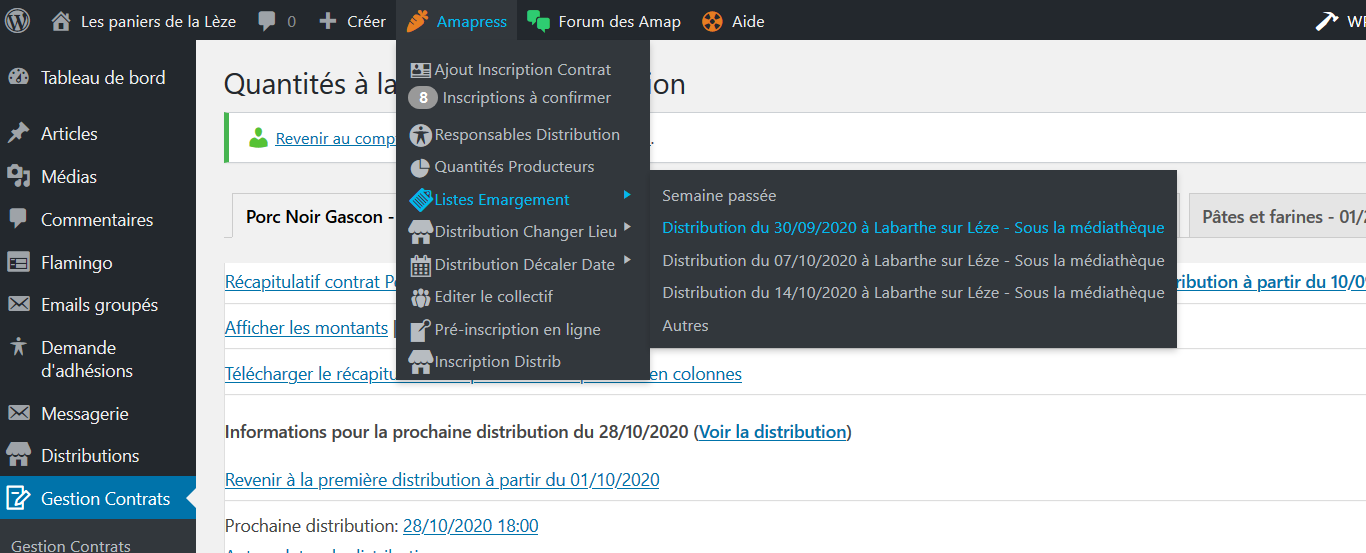 On peut avoir la liste des adhérents présents à la distribution pour leurs commandes.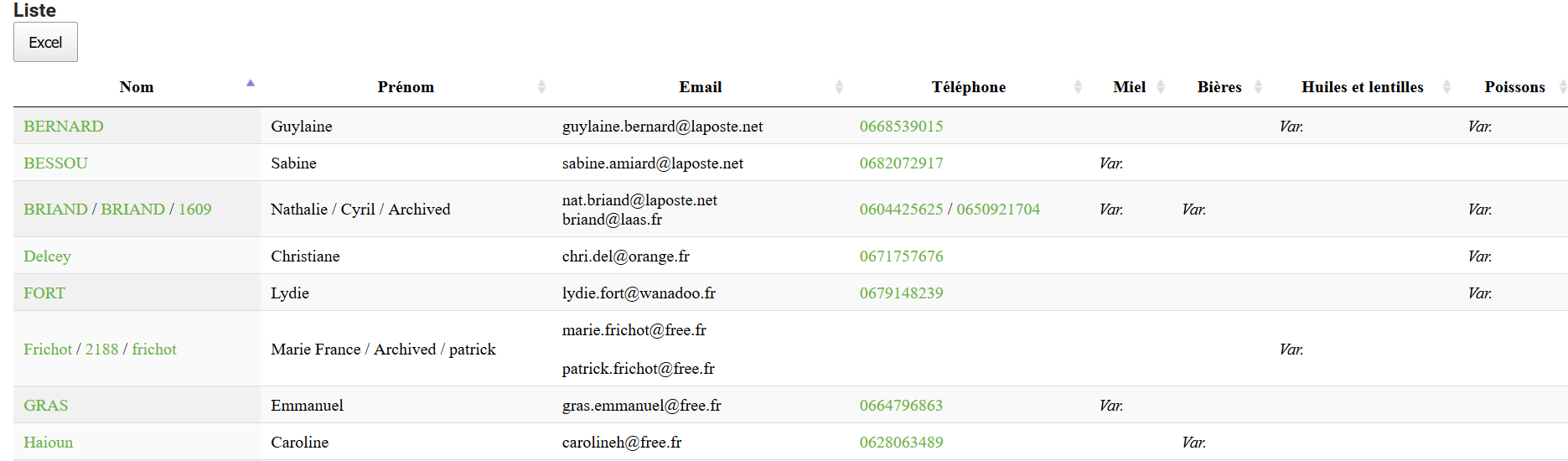 Et plus bas le detail pour chaque commande livrée ce jour la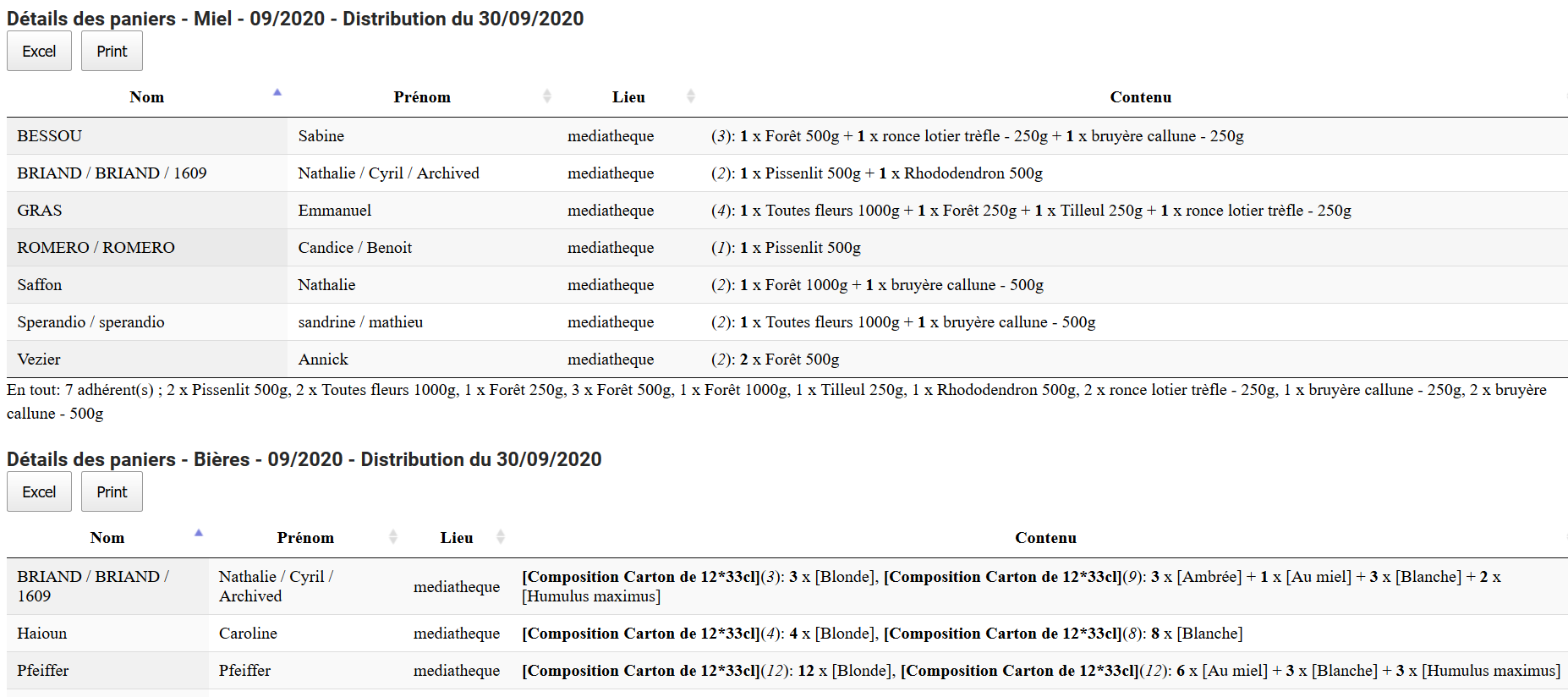 